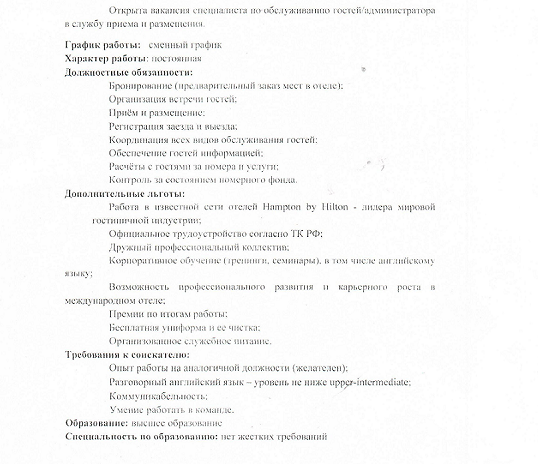 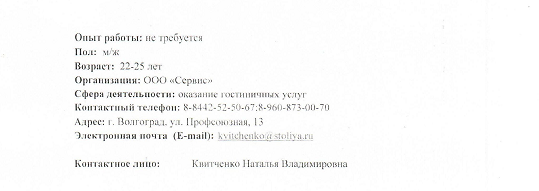 Hampton by Hilton Volgograd Profsoyuznaya
400001, Волгоград, Россия,ул. Профсоюзная, 13тел.: +7 8442 52-50-50; факс: +7 8442 52-52-30e-mail: hampton@stoliya.ru